Имею честь направить Государствам − Членам Совета вклад, представленный Китайской Народной Республикой.	Хоулинь ЧЖАО
	Генеральный секретарьКитайская Народная Республикаоптимизация мероприятий мсэ высокого уровня,
имеющих глобальный характер1	Базовая информацияКак специализированное учреждение Организации Объединенных Наций, отвечающее за информационно-коммуникационные технологии (ИКТ), Международный союз электросвязи (МСЭ) ежегодно организует и проводит у себя целый ряд мероприятий высокого уровня глобального характера, включая ITU Telecom, Глобальный симпозиум для регуляторных органов (ГСР), симпозиум по всемирным показателям в области электросвязи/ИКТ, Форум ВВУИО, Академическую конференцию МСЭ "Калейдоскоп" и другие.Принимаемые МСЭ у себя ежегодные мероприятия высокого уровня предоставляют Государствам-Членам отличную возможность расширить обмен мнениями и взаимодействие посредством совместного исследования острых вопросов в секторе ИКТ и совместного использования соответствующего передового опыта. Эти мероприятия также служат важной платформой, на которой МСЭ может выполнять свой мандат и повышать наглядность своей деятельности среди общественности. Тем не менее, несмотря на изложенное выше, мы считаем, что существуют еще возможности для внесения улучшений с точки зрения организации и графика проведения этих мероприятий высокого уровня, чтобы те громадные усилия, которые МСЭ сейчас направляет на сокращение расходов и повышение эффективности, принесли обильные плоды.a)	Упомянутые выше мероприятия высокого уровня институционализированы, так как большинство из них проводятся на ежегодной основе. В целом, организуемые МСЭ ежегодные мероприятия высокого уровня являются достаточно многочисленными, а сроки и места их проведения имеют "беспорядочный" характер.b)	В общем плане участниками мероприятий высокого уровня являются высокопоставленные представители администраций ИКТ, отрасли и академических кругов Государств-Членов. Однако по различным обстоятельствам высокопоставленные представители, в том числе старшие должностные лица или руководители из Государств-Членов, не могут часто посещать собрания МСЭ высокого уровня, что имеет неблагоприятные последствия для этих мероприятий.c)	Чрезмерное количество проводимых ежегодно институционализированных мероприятий не способствует эффективности мер, принимаемых МСЭ с целью сбережения человеческих, финансовых и иных ресурсов.d)	Темы некоторых из мероприятий высокого уровня взаимосвязаны и поэтому проведение этих мероприятий вплотную друг к другу не только будет способствовать повышению эффективности, но и будет отвечать интересам укрепления обмена между членами и расширения участия, а также повышения уровня воздействия этих мероприятий.2	ПредложениеВ целях повышения эффективности и действенности мероприятий МСЭ высокого уровня и расширения участия в них Государств-Членов, мы хотели бы предложить, чтобы проведение всех текущих мероприятий Союза высокого уровня было тщательно продумано и систематизировано Генеральным секретариатом, и чтобы он мог оптимальным образом организовать и составить вариант графика проведения этих мероприятий, который должен быть представлен на рассмотрение следующего собрания Совета.______________СОВЕТ 2017
Женева, 15−25 мая 2017 года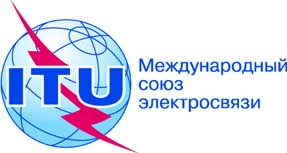 Пункт повестки дня: PL 2.7Документ C17/89-RПункт повестки дня: PL 2.728 апреля 2017 годаПункт повестки дня: PL 2.7Оригинал: китайскийЗаписка Генерального секретаряЗаписка Генерального секретарявклад от КИТАЙСКОЙ НАРОДНОЙ РЕСПУБЛИКИвклад от КИТАЙСКОЙ НАРОДНОЙ РЕСПУБЛИКИоптимизация мероприятий мсэ высокого уровня,
имеющих глобальный характероптимизация мероприятий мсэ высокого уровня,
имеющих глобальный характер